Exercise 5: Persius Jackson et puella perterritaSum Persius Jackson. Puer stultus sum. Audi fabulam meam:Nox est. Sum in horto. Audio sonitum! Subito video puellam. Puella est parva et perterrita. Habet gladium magnum. Rogo: ‘Puella, cur gladium magnum habes?’ Puella dicit: ‘Sum Annabetha. Curro a monstro!’Video monstrum iratum: canem magnum! Habet oculos rubeos et multos dentes.Clamo: ‘Monstrum!!’ et curro in domum.Puella capit gladium. Currit in monstrum. Canem necat. Puella ridet.Ita vero: puer stultus sum!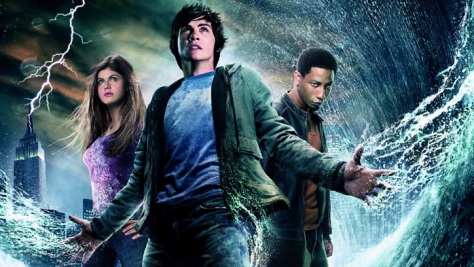 I am Percy Jackson. I am a foolish boy. Listen to my story:It is night. I am in the garden. I hear a sound! Suddenly I see a girl.The girl is small and terrified. She has a great sword.I ask: ‘Girl, why do you have a great sword?’The girl says: ‘I am Annabeth. I am running away from a monster.’I see an angry monster: a great dog! He has red eyes and many teeth.I shout: ‘Monster!!’ and run into the house.The girl takes the sword. She runs into the monster. She kills the dog. The girl laughs.Yes, I am a foolish boy!Highlight the adjectives in English and Latin.Why do the endings change?_________________________________________________________________________Can you find the Latin words for night, garden, and teeth? Do you know any English words that are related to the Latin?_________________________________________________________________________How would you end the story? Use some of the Latin words you have learned so far.__________________________________________________________________________________________________________________________________________________